Fee Schedule: 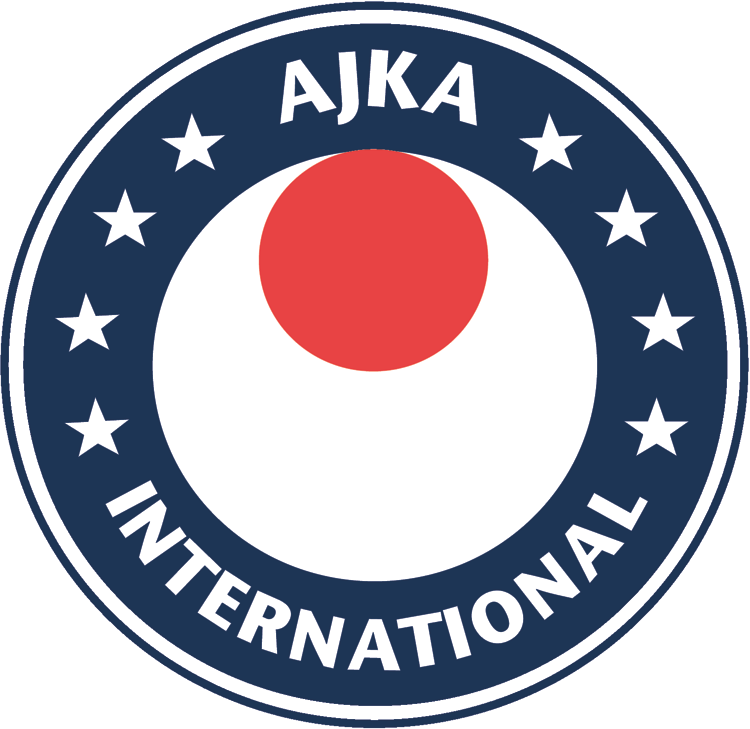 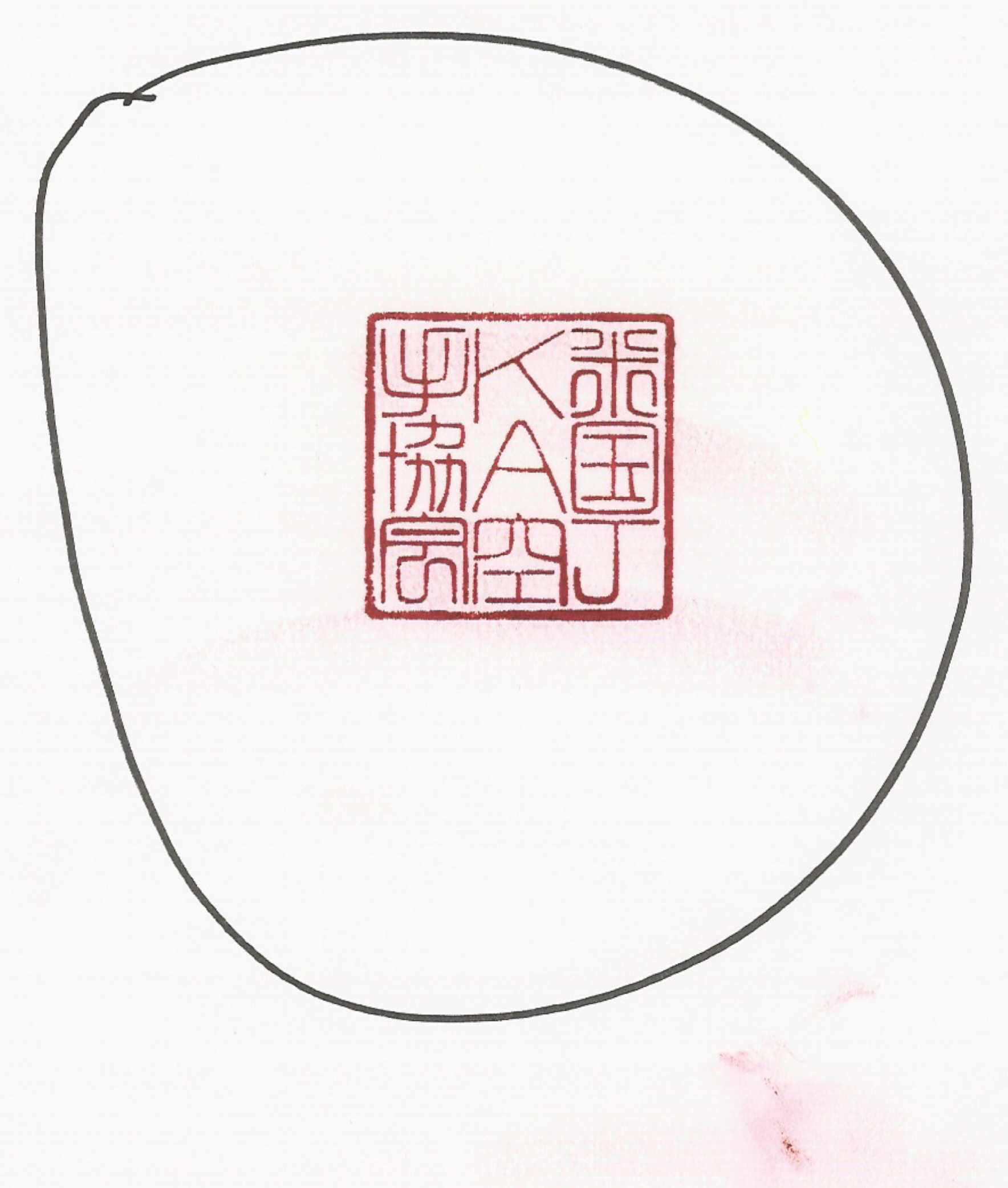 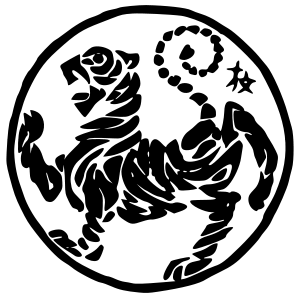 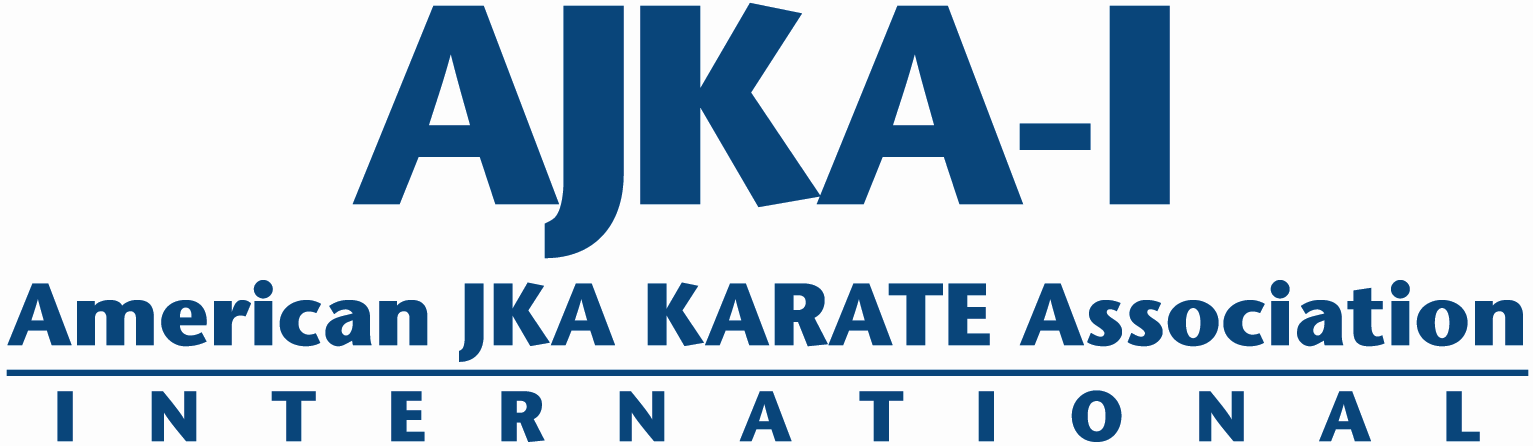 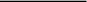 ***Note no early registration discounts for individual sessions or Youth Sessions Whole Camp: $180 One day: $90 Any 1 Session: $45 Youth Single Session: $30 Youth All 3 Sessions: $75 ALL CHECKS PAYABLE TO:  AJKAI-USAOR PAY ONLINE: http://www.ajkai-usa.com/  Name:___________________________________________ Age:____ Gender:____ Address_____________________________________________________________ Home/cell #_____________________ Email Address _________________________ Sensei/Dojo________________________________ Your Rank _________________ Class Registration -Check the Session you are registering:  Adults: Session 1 [ ] Session 2 [ ] Session 3 [ ] Session 4 [ ] Session 5 [ ] Session 6 [ ] Adult total number of sessions [ ]  x $45 = $__________  Full Day $90 [ ] (Saturday/Sunday)       Full Camp $180 [ ]Youth: Session A [ ] Session B [ ] Session C [ ] Youth total number of session [ ] x $30 = $___________ Full Day $75 [ ]= Registration Total $_________ I, the undersigned do herby volunteer my application for the attendance and participation in the 2017 Shotokan Symposium, and do hereby assume full responsibility for all injuries, damages, or losses that I may sustain or incur, if any, while attending/participating. I do hereby waive all claims against AJKAI-USA, Solebury Club LLC, individually or otherwise, for any claims or injuries I may sustain. I fully understand that any medical treatment given to me will be first aid type only. I certify that I am in good health and without injuries or physical disabilities. I consent that any pictures furnished by me or taken of me in connection with the seminar can be used for publicity, promotion, or television showing and waive compensation in regard thereto. I further agree to conduct myself with decorum in the spirit of Karate-‐Do. Signature................................................................................ Date..................... Parent/Guardian (under 18)............................................................................. Please submit applications and fees to us for early processing. Must be received by February 10, 2019 Website: www.ajkai-usa.com  			Email: azoulay@ajkai-usa.comThe Solebury Club, 4612 Hughesian Drive, Buckingham, PA 18912 Phone: 215-794-3494 